Поздравляем участников IV Всероссийского открытого конкурса детского творчества "Дорога безопасности"! Желаем вам творческих успехов, вдохновения и дальнейших побед. Ваши работы помогают повысить осведомленность об обеспечении безопасности на дорогах и играют важную роль в формировании правильного отношения к дорожному движению. 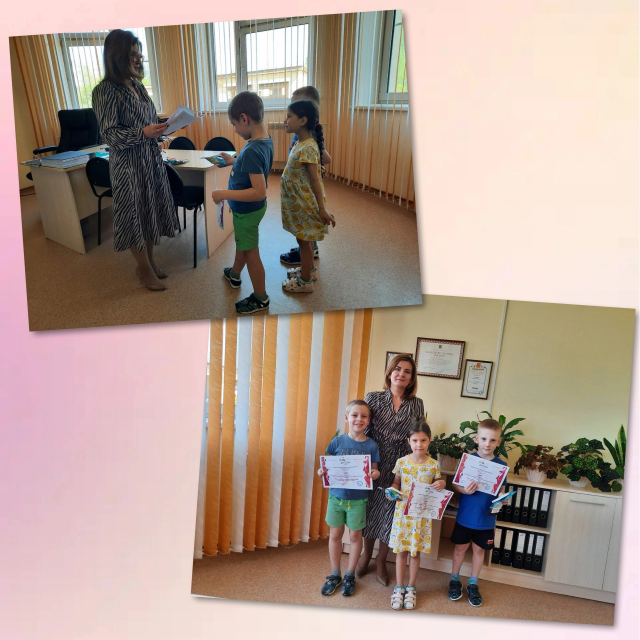 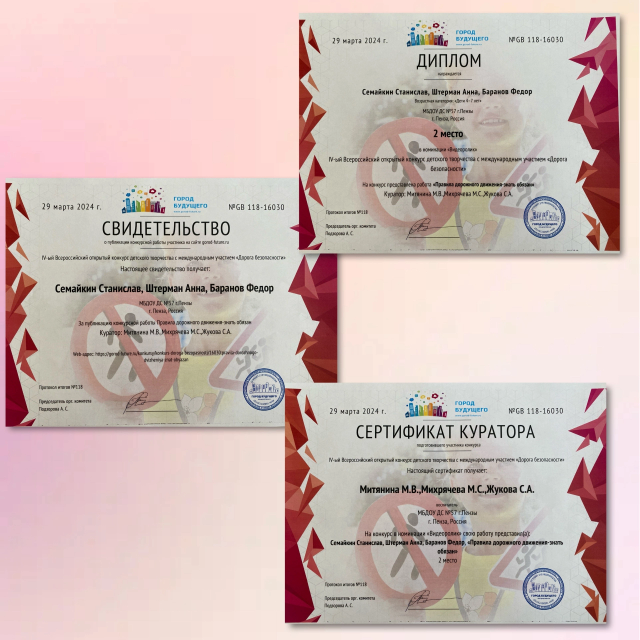 